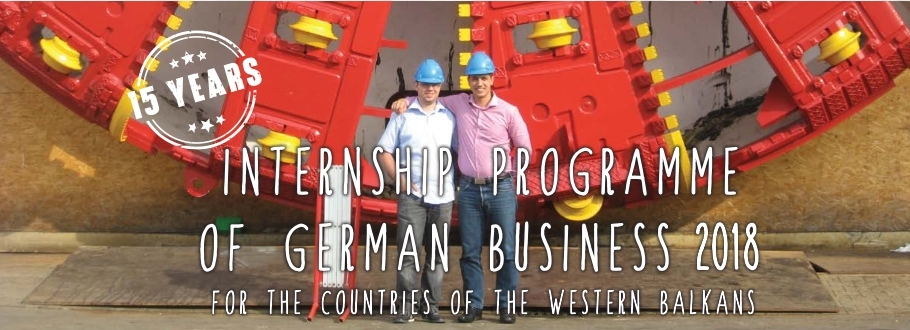 Program stipendija Njemačkog gospodarstva za zemlje Zapadnog Balkana pokrenut je sa idejom da se mladim ljudima iz regije Zapadnoga Balkana pruži priliku stručnog usavršavanja u Njemačkoj u trajanju od tri do šest mjeseci uz financijsku podršku Njemačkog ministarstva za ekonomsku suradnju i razvoj (BMZ) i te Njemačkih kompanija koje sudjeluju u programu. Studentima završnih godina preddiplomskih studija, diplomskih studija, poslijediplomskih studija te onima koji su nedavno završili sa studijem pruža se prilika da primjene stečeno znanje profesionalno se usavršavajući u najboljim Njemačkim kompanijama.Prijave traju do 13. studenog 2017. godine za prakse koje počinju u srpnju 2018. godine. Prijave se šalju putem službene internet stranice programa: www.djindjic-stipendienprogramm.de/applicants/Program stipendija Njemačkog gospodarstva svakom stipendistu osigurava: Organizacijsku I administrativnu podršku prije, tijekom boravka i stručnog usavršavanja u Njemačkoj te nakon završetka stručnih praksi uključivanjem u alumni klub programaLogističku podršku do mjesta gde se obavlja praksaOrganizaciju uvodnog tjedna  u Berlinu (Program pokriva troškove smeštaja, boravka i putovanja)Organizaciju mid-term sastanka stipendista tijekom boravka u Njemačkoj (Program pokriva troškove smještaja, boravka i putovanja)Podršku u svim administrativnim koracima (traženje smještaja, komunikacija sa kompanijama i mentorima)Program stipendija Njemačkog gospodarstva osigurava pripremu za boravak u Njemačkoj kroz:Razmjenu iskustava kroz alumni programOrganizaciju pripremnih sastanaka i team building aktivnosti u svim zemljama koje sudjeluju u programu prije početka stručnih praksiInterkulturalne treninge u okviru uvodnog tjedna u BerlinuMogućnost učenja Njemačkog jezika koja je financijski podržana od strane programa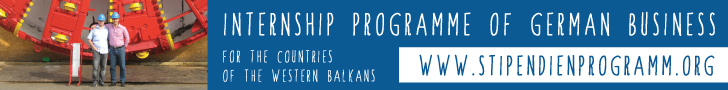 Financijska podrškaTroškovi pripreme stipendista za odlazak na stručnu praksu,troškovi puta, kao i stipendije tokom boravka u Njemačkoj pokriveni su od strane Njemačkog ministarstva za ekonomsku suradnju i razvoj (BMZ). Kompanije koje sudjeluju u programu osiguravaju prakse i pokrivaju troškove smještaja i zdravstvenog osiguranja, a u nekim slučajevima i dodatne mjesečne naknade.Program pokriva troškove:Smještaja i zdravstvenog osiguranjaMjesečne stipendije u iznosu od 550 euraPripremnih sastanaka u svim zemljama regijePovratne avionske karte Uvodnog tjedna u BerlinuPovratnih karata za vlak od Berlina do mjesta gde se prakse obavljajuTečaja Njemačkog jezika tijekom boravka u Njemačkoj (do 200 eura)PrijavePrijave se šalju putem službene internet stranice programa: www.djindjic-stipendienprogramm.de/applicants/ do 13. studenog 2017. godine za stručne prakse koje počinju u srpnju 2018. godine.Pravo sudjelovanja u programu imaju studenti upisani u najmanje peti semestar preddiplomskih studija, studenti diplomskih studija ili studenti poslijediplomskih studija te oni koji su završili neku od razina studija (preddiplomski, diplomski, poslijediplomski) nakon 1. siječnja 2017. godine.Prakse se nude u područjima ekonomije,različitih tehničkih i tehnoloških akademskih usmjerenja, studentima novinarstva, prava te poljoprivrede.Neophodno je da kandidati nisu stariji od 29 godina u trenutku slanja prijave.Također, neophodan kriterij je i dobro poznavanje engleskog jezika (nije potrebno dostaviti certifikat kao dokaz).  Kandidati iz područja prava i arhitekture trebaju imati dobro poznavanje Njemačkog jezika (najmanje B2 razina).Više informacija o samom Programu stipendija Njemačkog gospodarstva možete pronaći na internet stranici Programa: www.stipendienprogramm.de , a o alumni klubu i izvještajima stipendista sa prakse na blogu: https://djindjicstipendienprogramm.wordpress.com/ .